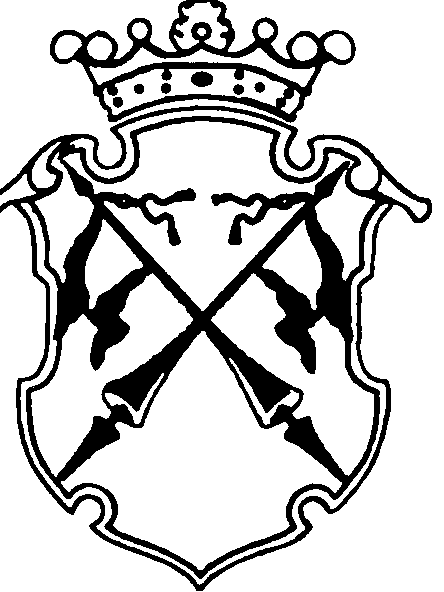 РЕСПУБЛИКА   КАРЕЛИЯКОНТРОЛЬНО-СЧЕТНЫЙ КОМИТЕТСОРТАВАЛЬСКОГО МУНИЦИПАЛЬНОГО РАЙОНААНАЛИТИЧЕСКАЯ ЗАПИСКАо ходе исполнения бюджета Вяртсильского городского поселения в  1 полугодии 2019года.25 июля 2019 года                                                                            № 20Настоящая справка подготовлена на основании статьи 268.1 Бюджетного кодекса Российской Федерации, Решения Совета Сортавальского муниципального района от 26.01.2012г. №232 «Об образовании контрольно-счетного комитета Сортавальского муниципального района и утверждении Положения о контрольно-счетном комитете Сортавальского муниципального района» (с изменениями и дополнениями), Плана работы Контрольно-счетного комитета Сортавальского муниципального района на 2019 год, утвержденного приказом Контрольно-счетного комитета от 25.12.2018г. №15, Соглашения о передаче полномочий контрольно-счетного органа Вяртсильского городского поселения по осуществлению внешнего муниципального финансового контроля Контрольно-счетному комитету Сортавальского муниципального района от 10.12.2018г.  в целях осуществления текущего финансового контроля.При подготовке аналитической записки использованы следующие документы:отчет об исполнении бюджета Вяртсильского городского поселения на 1 июля 2019 года и на 1 июля 2018 года;отчет об использовании средств резервного фонда Администрации Вяртсильского городского поселения на 1 июля 2018 года;Объем прогнозируемого поступления доходов в бюджет Вяртсильского городского поселения  в разрезе видов доходов, кодов бюджетной классификации,  кварталов 2019 года (к решению IX сессии IV созыва Совета ВГП от 30.05.2019г. №17);Решение Совета Вяртсильского городского поселения VI сессии IV созыва от 28.12.2018г. №12«О бюджете Вяртсильского городского поселения на 2019 год и на плановый период 2020 и 2021 годов» ;Решение Совета Вяртсильского городского поселения IX сессии IV созыва от 30.05.2019г. №17 «О внесении изменений и дополнений к Решению VI сессии IV созыва Совета Вяртсильского городского поселения от 28.12.2018г. №22«О бюджете Вяртсильского городского поселения на 2019 год и на плановый период 2020 и 2021 годов»;Утвержденная сводная бюджетная роспись Вяртсильского городского поселения  на 2019 год.;В ходе мониторинга исполнения бюджета Вяртсильского городского поселения за 1 полугодие 2019 года проанализированы:-исполнение основных характеристик бюджета Вяртсильского городского поселения по состоянию на 01.07.2019 года;- исполнение доходной и расходной части, источников финансирования дефицита  бюджета поселения по состоянию на 1 июля 2019 года; -расходование средств резервного фонда Администрации Вяртсильского городского поселения за 1 полугодие 2019 года;- исполнение программной части бюджета Вяртсильского городского поселения по состоянию на 01.07.2019 года.Основные характеристики бюджета Вяртсильского городского поселения Первоначально бюджет Вяртсильского городского поселения на 2019год (решение Совета Вяртсильского городского поселения от 28.12.2018г. №12) был утвержден по доходным источникам в сумме 9384,1 тыс. руб., расходным обязательствам – 9969,3 тыс. руб., дефицит бюджета Вяртсильского городского поселения был утвержден в сумме 585,2 тыс. рублей. За I полугодие 2019 года в утвержденный бюджет изменения вносились 1 раз. В результате внесенных изменений бюджет Вяртсильского городского поселения был утвержден по доходным источникам в сумме 10889,2 тыс. руб., расходным обязательствам – 11740,6 тыс. руб.. Дефицита бюджета поселения утвержден в объеме 851,4 тыс. руб. Основные итоги исполнения бюджета Вяртсильского городского поселения за 1 полугодие 2019года(тыс. руб.)В отчете об исполнении бюджета поселения на 1 июля 2019г. отражены утвержденные решением о бюджете назначения по доходам в сумме 10889,2 тыс.руб., по расходам – утвержденные в соответствии с утвержденной сводной бюджетной росписью в сумме 11740,6 тыс. руб.,  дефицит бюджета – сумма плановых показателей утвержденных решением о бюджете в сумме 851,4 тыс. руб.Согласно отчетных данных бюджет по доходам исполнен в размере 4362,9 тыс. руб. или  40,1% к утвержденным бюджетным назначениям, по расходам исполнение составило 4573,2 тыс. руб. или 39 % к бюджетным назначениям, утвержденным в соответствии со сводной бюджетной росписью .В результате исполнения бюджета за истекшее 1 полугодие получен дефицит бюджета в сумме 210,3 тыс. руб. или 24,7% от утвержденного годового объема дефицита бюджета поселенияВ соответствии с п.2 Порядка составления и ведения сводной бюджетной росписи Вяртсильского городского поселения, утвержденного постановлением Администрации Вяртсильского городского поселения от 07.06.2014г. №30 показатели сводной бюджетной росписи бюджета Вяртсильского городского поселения соответствуют бюджетным ассигнованиям, утвержденным Решением о бюджете.ДОХОДЫДоходы бюджета Вяртсильского городского поселения по состоянию на 01.07.2019г. в разрезе групп доходов характеризуются следующими данными:Табл.2(тыс.руб.)Проводя анализ показателей, отраженных в таблице, установлено, что поступление доходов по группе «Налоговые и неналоговые доходы» за рассматриваемый период т. г. соответствует  прогнозируемому объему (графа 3). Объем поступивших в бюджет поселения доходов  соответствует объему плановых показателей.При сравнении объемов поступлений с аналогичным периодом прошлого года (графа 5) наблюдается снижение темпов по группе «Налоговые и неналоговые доходы» на 18,1 процентных пункта, а по группе «Безвозмездные поступления» отмечается увеличение темпов роста на 30,3 процентных пункта. В целом объем доходной части бюджета Вяртсильского городского поселения за 1 полугодие  текущего года сократился по сравнению с объемом доходной части за 1 полугодие 2018 года на 15,5 процентных пункта.Группа 1000000000 «Налоговые и неналоговые доходы»По данным Отчета об исполнении бюджета Вяртсильского городского поселения по состоянию на 01.07.2019г., предоставленного  органом, организующим исполнение бюджета – Администрацией Вяртсильского городского поселения, налоговые и неналоговые доходы бюджета поселения за период январь-июнь 2019года поступили в сумме 3990,4 тыс. руб. За аналогичный период прошлого года поступление составило 4870,5 тыс. руб., т.е.  объем поступлений сократился  на  880,1 тыс. руб. или на 18,1 процентов.Налоговые доходыНаибольшую долю в сумме поступивших налоговых доходов занимает налог на доходы физических лиц. Сумма поступления за 1 полугодие текущего года составила 2378,1 тыс. руб., что составляет 68,5 % от общей суммы поступлений налоговых доходов.В аналогичном периоде прошлого года  налог на доходы физических лиц составлял 2934,2 тыс. руб.(74%),  что на 556,0 тыс. руб. больше, чем за 1 полугодие 2019года. По сравнению с прогнозом поступлений налога на доходы физических лиц в анализируемом периоде исполнение составило 100 %.Налоговые доходы бюджета Вяртсильского городского поселения за рассматриваемый период исполнены в сумме 3473,7 тыс. руб. или 44,9% к годовым бюджетным назначениям и  100 процентов к объему прогнозных поступлений. Неналоговые доходыСтруктура основных доходных источников в общем объеме поступивших неналоговых доходов за 1 полугодие  2019 года претерпела изменения по сравнению с аналогичным периодом прошлого года :Табл.3Как видно из таблицы, за 1 полугодие 2019 года  по сравнению с аналогичным периодом прошлого года увеличилась доля доходных источников  от использования имущества, находящегося в муниципальной собственности, а также доля дохода от оказания платных услуг (работ) и компенсации затрат государства в общем объеме неналоговых доходов, при сокращении доли доходов от продажи материальных и нематериальных активов до отрицательных значений, а также сокращения доли доходов, полученных от уплаты штрафов, санкций и возмещения ущерба.Если сравнивать в абсолютном выражении, то в анализируемом периоде произошло увеличение поступлений доходного источника от использования имущества, находящегося в муниципальной собственности. В аналогичном периоде прошлого года объем поступлений по этому виду неналогового дохода составлял 419,3 тыс. руб. В 1 полугодии 2019года он стал составлять 519,1 тыс. руб., что на 99,8 тыс. руб. больше, чем в 1 полугодии 2018 года. По отношению к объему прогнозных поступлений  в I полугодии 2019 года исполнение по данному показателю в анализируемом периоде соответствует  плановым значениям.В 1 полугодии 2019г. доходов от оказания платных услуг и компенсации затрат государства поступило 210,5тыс. руб., что на 95,9 тыс. руб. меньше, чем за аналогичный период прошлого года (306,5 тыс. руб.). В 1 полугодие 2019г. доходов от продажи материальных и нематериальных активов поступило -4,4 тыс. руб.. В аналогичном периоде прошлого года поступление составило 20,7 тыс. руб., т.е. объем поступлений в 1 полугодии текущего год снизился на 25,1 тыс. руб. По сравнению с прогнозом поступлений по данному виду неналогового дохода исполнение 100,0 процентов.В целом, по группе неналоговые доходы, объем поступлений за период январь-июнь текущего года по сравнению с соответствующим периодом прошлого года сократился на 395,8 тыс. руб. Неналоговые доходы бюджета Вяртсильского городского поселения за рассматриваемый период исполнены в сумме 516,7 тыс. руб. или 56,3 % к годовым бюджетным назначениям и 100 % к объему прогнозных поступлений на I полугодие т.г.  На приведенной ниже диаграмме отражена динамика неналоговых доходов бюджета Вяртсильского городского поселения, поступивших в 1 полугодии текущего года, по сравнению с аналогичным периодом прошлого года:Ряд 1- Исполнено за 1 полугодие 2016г., тыс. руб.Ряд 2 –Исполнено за  1 полугодие 2015г., тыс. руб. 1 Доходы от использования имущества, находящегося в муниципальной собственности2  Доходы от продажи материальных и нематериальных активов 3 Доходы от оказания платных услуг (работ) и компенсации затрат государства4. Штрафы, санкции, возмещение ущерба..Как видно на диаграмме, доходы по 3-м из 4-ти  неналоговых источников за 1 полугодие текущего года ниже доходов по соответствующим источникам за аналогичный период прошлого года.Группа 2000000000 «Безвозмездные поступления»Согласно Отчету об исполнении бюджета за 1 полугодие 2019 года объем безвозмездных поступлений в бюджет поселения составил 372,5 тыс. руб. Исполнение по безвозмездным поступлениям за рассматриваемый период составило 16,6% к годовым бюджетным назначениям. Структура безвозмездных поступлений характеризуется следующими показателям:                        (тыс.руб.)ДотацииСубсидииСубвенцииИные межбюджетные трансфертыПрочие безвозмездные поступленияКак видно из диаграммы, дотации занимают основную долю в объеме  безвозмездных поступлений  в бюджет поселения в 1 полугодии 2019г.РАСХОДЫРасходы бюджета Вяртсильского городского поселения за 1 полугодие текущего финансового года составили 4573,2 тыс. руб. или 39% к утвержденным, решением о бюджете, бюджетным назначениям и  к бюджетным ассигнованиям, утвержденным сводной бюджетной росписью. По сравнению с аналогичным периодом прошлого года объем произведенных расходов увеличился на 13,4%. За 1 полугодие прошлого года  исполнение по расходам составило 4033,1 тыс. руб.Анализ исполнения расходной части бюджета поселения за рассматриваемый период в разрезе функциональной структуры в сравнении с бюджетными назначениями, утвержденными сводной бюджетной росписью, приведен в таблице:                                                                                                   (тыс. руб.)В нарушение п.134 Инструкции №191н, по гр.4 р.2 ф. 0503117 содержатся показатели по КБК 004 0113 0900000200 244 и по КБК 004 0502 35100000000 244 не соответствующие показателям Сводной бюджетной росписи по расходам бюджета Вяртсильского городского поселения на 2019г.В нарушение п.2.1 ст.217 БК РФ, показатели по КБК 004 0409 6000002000 244 в сумме 1261,8,0 тыс. руб., утвержденные Решением о бюджете, не нашли своего отражения в утвержденной Сводной бюджетной росписи  по расходам бюджета Вяртсильского городского поселения на 2019г. Объем средств, сгруппированный по разделу, подразделу 0409  (1261,8 тыс. руб.) в Сводной бюджетной росписи на 2019г. не соответствует объему (1311,8 тыс. руб.), утвержденному Решением о бюджете.Расходы бюджета Вяртсильского городского поселения исполнены в сумме 4573,2 тыс. руб., что составляет 39% от  утвержденных в соответствии со сводной бюджетной росписью объема средств 11740,6 тыс. рублей.Диапазон освоения бюджетных средств по разделам классификации расходов составляет от 21,6 % по разделу «Жилищно-коммунальное хозяйство», до 61,4 % по разделу «Национальная безопасность и правоохранительная деятельность». Т. о. наблюдается неравномерное исполнение бюджета поселения за 1 полугодие 2019 года.Исполнение бюджета Вяртсильского городского поселения за I полугодие 2019 года в разрезе сгруппированных по видам расходов представлено в таблице:«Группировка расходов по группам видов расходов»по Вяртсильскому городскому поселению.                                                                                                                                                                     тыс. рублейДиапазон исполнение бюджета  поселения в анализируемом периоде колеблется от 16,9 % по группе «иные бюджетные ассигнования» до 50 % по группам «Социальное обеспечение и иные выплаты (субсидии)». По группам всем группам вида расходов, за исключением группы  «Социальное обеспечение и иные выплаты (субсидии)» исполнение ниже средне полугодового  показателя (50% ).                Исполнение средств резервного фондаАдминистрации Вяртсильского городского поселенияПо состоянию на 01.07.2019г. утвержденный объем резервного фонда Администрации Вяртсильского городского поселения составляет 279,6 тыс. руб. Удельный вес резервного фонда Администрации Вяртсильского городского поселения, в общем объеме утвержденных Решением о бюджете расходах бюджета поселения, составляет 2,4%.  Согласно Отчету об использовании средств Резервного фонда Администрации на 1 июля 2019года, предоставленного Администрацией Вяртсильского городского поселения, расходов за счет средств резервного фонда не производилось.  Исполнение программной части бюджета.Изначально Решением о бюджете Вяртсильского городского поселения на 2019 год  предусматривались к исполнению 4 муниципальные целевые программы в объеме 1526,8 тыс. руб. В анализируемом периоде при внесении изменений и дополнений в утвержденный перечень муниципальных целевых программ, предусмотренных к финансированию за счет средств бюджета Вяртсильского городского поселения, бюджетные ассигнования были распределены на финансирование мероприятий 6 муниципальных программ с объемом 3307,8 тыс. руб..По сравнению с  аналогичным периодом 2018 года  расходы на реализацию Программ, согласно Решению о бюджете, уменьшились на 3751,0 тыс. руб. или  на 46,9 процентов.(в I полугодии 2018-7058,8 тыс. руб.)Доля бюджетных средств, направляемых на реализацию Программ, в общих расходах бюджета поселения в I полугодии 2019 года составила 17,7 процентов, что больше, чем в  аналогичном периоде предыдущего года (в  I полугодии 2018 года- 10%). Изменение количества и доли расходов на реализацию Программ в I полугодии 2019 году в общих расходах бюджета поселения представлено в таблице.В анализируемом периоде 2019 года по трем из 6 муниципальных программ, предусмотренные к финансированию за счет средств бюджета Вяртсильского городского поселения, исполнение составило 0. По трем из 6 муниципальных программ исполнение составило более 50% (1 Программа – 83%, 1 Программа - 52% и 1 Программа- 59%).Источники внутреннего финансирования дефицита бюджета Вяртсильского городского поселения на 01.07.2019г.Статьей 1 Решения о бюджете бюджет Вяртсильского городского поселения на 2019 год утвержден с дефицитом в сумме 851,4 тыс. руб.За 1 полугодие 2019г. бюджет поселения исполнен с дефицитом в объеме 210,3тыс. руб., что составляет 24,7% от утвержденного годового объема.В анализируемом периоде т. г.  кредиты от кредитных организаций, а также бюджетные кредиты от других бюджетов бюджетной системы РФ, в качестве источников финансирования дефицита бюджета поселения, не привлекались.Выводы1. По результатам проверки отчёта об исполнении бюджета Вяртсильского городского поселения за 1 полугодие 2019 года Контрольно-счётный комитет СМР считает, что отчёт об исполнении бюджета Вяртсильского городского поселения в представленном виде является  достоверным за исключением отражения информации по графе 4 р.2 формы 0503117.2. Представленный отчет соответствует нормам действующего законодательства, с учетом предложений.Предложения и замечания:Администрации Вяртсильского городского поселения обратить внимание на значительное снижение объема поступления неналоговых доходов по сравнению с аналогичным периодом прошлого года по 3-м неналоговым источникам.Администрации Вяртсильского городского поселения, как главному распорядителю средств бюджета поселения, обратить внимание на неравномерность исполнения бюджетных средств поселения в I полугодии 2019 года.В виду отсутствия исполнения в I полугодии 2019г. бюджетных ассигнований, предусмотренных на реализацию 3-х муниципальных целевых программ, Администрации Вяртсильского городского поселения усилить контроль над исполнением Программ.Графу 4  раздела 2 ф. 0513117 привести в соответствии с требованиями п.134 Инструкции №191н (отразить объемы бюджетных ассигнований по КБК 004 0113 0900000200 244 и по КБК 004 0502 35100000000 244 в соответствии с показателями Сводной бюджетной росписи по расходам бюджета Вяртсильского городского поселения на 2019 год).Отразить в Сводной бюджетной росписи по расходам бюджета Вяртсильского городского поселения на 2019 год показатели по КБК 004 0409 6000002000 244 в сумме 1261,8,0 тыс. руб.В сводной бюджетной росписи по расходам бюджета Вяртсильского городского поселения на 2019 год отразить показатель по группировочному коду 0409 соответствующий показателю по аналогичному коду, утвержденного Решением о бюджете.Направить Аналитическую записку о ходе исполнения бюджета Вяртсильского городского поселения за 1 полугодие 2019года в адрес:Председателя Совета Вяртсильского городского поселения;Главы Вяртсильского городского поселения. Предлагаемые представления и /или предписания:  		Направить представление о результатах экспертно-аналитического мероприятия «Мониторинг хода исполнения бюджета Вяртсильского городского поселения за  1 полугодие 2019года» в адрес Администрации Вяртсильского городского поселения.Председатель Контрольно-счетного комитета Сортавальского муниципального района                                Н.А.АстафьеваНаименованиепоказателейУтвержденоРешениемо бюджетеУточненные назначенияОтклонение(гр.3-гр.2)ИсполненоИсполненоОтклонение(гр.6-гр.5)Исполнение,%Исполнение,%НаименованиепоказателейУтвержденоРешениемо бюджетеУточненные назначенияОтклонение(гр.3-гр.2)По отчету об исполнениибюджетаПо результатам проверкиОтклонение(гр.6-гр.5)к решениюо бюджетеК уточненным назначениям123456789Общий объем доходов, в том числе9384,110889,2+1505,14362,94362,9046,540,1Объем безвозмездных поступлений735,82240,9+1505,1372,5372,5050,616,6Общий объем расходов9969,311740,6+1771,24573,24573,2045,939,0Дефицит бюджета 585,2851,4+266,2210,3210,3035,924,7Наименование показателяИсполнено за 1 полугодие2019 годаПроцент исполнения к прогнозу поступлений за 1 полугодиеПроцент исполнения к годовым назначениям бюджета Вяртсильскогогородского поселенияТемп роста к показателям соответствующего периода 2018 года 123451000000000 «Налоговые и неналоговые доходы»3990,4100,046,1-18,1%20000000000 «Безвозмездные поступления»372,5100,016,6+30,3%Общий объем доходов4362,910040,1-15,5%Наименование доходных источниковДоля, занимаемая в общей сумме исполненных за 1 полугодие 2019 года неналоговых доходовДоля, занимаемая в общей сумме исполненных за 1 полугодие 2018 года неналоговых доходовДоходы от использования имущества, находящегося в муниципальной собственности100,5%46%Доходы от оказания платных услуг (работ) и компенсации затрат государства40,7%34%Доходы от продажи материальных и нематериальных активов-0,9%2%Штрафы, санкции, возмещения ущерба0,4%18%Прочие неналоговые доходы-40,7%0Суммарная доля в объеме поступлений по неналоговой группе доходов100%100%Раздел, подразделНаименование показателяутверждено сводной  бюджетной росписью Утвержденные бюджетные назначения  по форме 0503117Отклонение (гр.4-гр.3)Исполнено за 1 полугодие 2019 г.Процент исполнения к утвержденным  Сводной бюджетной росписью бюджетным назначениям Не исполнено (неосвоенный остаток) 123456780100Общегосударственные вопросы6229,06182,0-47,02605,641,83623,40200Национальная оборона302,8302,80151,249,9151,60300Национальная безопасность и правоохранительная деятельность65,065,0039,961,425,10400Национальная экономика1579,21579,20902,057,1677,20500Жилищно-коммунальное хозяйство3101,43148,4+47,0669,621,62431,80800Культура, кинематография270,0270,00118,944,0151,11000Социальная политика123,2123,2061,650,061,61100Физическая культура и спорт70,070,0024,334,745,7Всего расходов:11740,611740,604573,239,08228,5Группы видов расходовНаименованиеУтвержденная роспись Доля в общих расходах (%)Исполнение за 1 полугодие % исполнения100Расходы на выплаты персоналу в целях обеспечения выполнения функций органами местного самоуправления, казенными учреждениями3905,333,31849,147,4200Закупка товаров, работ и услуг для муниципальных нужд6814,058,02376,734,9300Социальное обеспечение и иные выплаты (субсидии)123,21,061,650,0400Бюджетные инвестиции----500Межбюджетные трансферты545,24,7226,341,5600Предоставление субсидий муниципальным бюджетным, автономным учреждениям и иным некоммерческим организациям ----700Обслуживание государственного (муниципального) долга----800Иные бюджетные ассигнования352,83,059,516,9ИТОГО11740,6100,004573,239,0I полугодие 2019 годI полугодие 2018 годОбъем финансирования Программ, предусмотренный Решением о бюджете ВГП, тыс. руб. 3307,87058,8Объем финансирования Программ, предусмотренный сводной бюджетной росписью, тыс. руб.3257,57058,8Фактически исполнены Программы, тыс. руб. 808,2391,6Процент исполнения к показателям, утвержденным Решением о бюджета ВГП , %24,56Процент исполнения к показателям, утвержденным сводной бюджетной росписью, %24,86Всего расходов, по отчету об исполнении бюджета ВГП, тыс.руб.4573,24033,1Доля программ в общих расходах, % (фактически)17,710